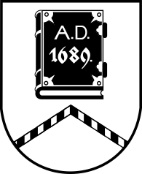 ALŪKSNES NOVADA PAŠVALDĪBAĪPAŠUMU ATSAVINĀŠANAS KOMISIJASĒDE Nr.420.02.2024., plkst. 14:00Dārza ielā 11, Alūksnē, Alūksnes novadā, zālē, 1.stāvāDarba kārtībā:Par nosacītās cenas apstiprināšanu nekustamajam īpašumam “Mazās Kalnadruvas”, Jaunalūksnes pagastā, Alūksnes novadā.Par nosacītās cenas apstiprināšanu nekustamajam īpašumam “Kopmītne”, Malienas pagastā, Alūksnes novadā.Par nosacītās cenas apstiprināšanu nekustamajam īpašumam – zemes starpgabalam “Varavīksnes 1”, Alsviķu pagastā, Alūksnes novadā.Par izsoles noteikumu apstiprināšanu nekustamajam īpašumam -zemes starpgabalam “Varavīksnes 1”, Alsviķu pagastā, Alūksnes novadā.Par nosacītās cenas apstiprināšanu nekustamajam īpašumam – zemes starpgabalam “Vecmeisteri”, Alsviķu pagastā, Alūksnes novadā. Par izsoles noteikumu apstiprināšanu nekustamajam īpašumam – zemes starpgabalam “Vecmeisteri”, Alsviķu pagastā, Alūksnes novadā.Par nekustamā īpašuma “Pīlādži”-3, Mālupē, Mālupes pagastā, Alūksnes novadā   ceturtās izsoles rezultātu apstiprināšanu. 